Túrakód: K-H_É-f  /  Táv.: 96,8 km  /  Frissítve: 2020-01-31Túranév: Kerékpár hosszútáv É-félkörEllenőrzőpont és résztáv adatok:Pót ellenőrzőpont adatok:Feldolgozták: Baráth László, Hernyik András, Valkai Árpád, 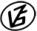 Tapasztalataidat, élményeidet őrömmel fogadjuk! 
(Fotó és videó anyagokat is várunk.)EllenőrzőpontEllenőrzőpontEllenőrzőpontEllenőrzőpontRésztáv (kerekített adatok)Résztáv (kerekített adatok)Résztáv (kerekített adatok)          Elnevezése          ElnevezéseKódjaHelyzeteElnevezéseHosszaHossza1.Rajt-Cél (Dózsa-ház)001QRN46 39.154 E20 15.191K-H_É-f_01-rt-  -  -  --  -  -  -2.Cserna-féle szélmalom012QRN46 40.219 E20 29.036K-H_É-f_02-rt19,8 km19,8 km3.Eperjes (Focipálya)029QRN46 42.170 E20 33.818K-H_É-f_03-rt11,9 km31,7 km4.Ecseri templomrom014QRN46 45.364 E20 23.329K-H_É-f_04-rt16,5 km48,1 km5.45-ös út, 4401 elágazás után030QRN46 41.561 E20 19.446K-H_É-f_05-rt10,9 km59,1 km6.Megyehatár-fakereszt016QRN46 45.919 E20 18.651K-H_É-f_06-rt8,4 km67,4 km7.Bökényi duzzasztó018QRN46 45.412 E20 11.989K-H_É-f_07-rt11,8 km79,3 km8.Rajt-Cél (Dózsa-ház)001QRN46 39.154 E20 15.191-  -  -  -  -  -  -  -  -  -17,6 km96,8 kmPót ellenőrzőpontPót ellenőrzőpontPót ellenőrzőpontPót ellenőrzőpontFő ponttólFő ponttól          Elnevezése          ElnevezéseKódjaHelyzeteIrányaTávolsága1.Rajt-Cél (Dózsa-ház)001QRPN46 39.166 E20 15.187É23 m2.Cserna-féle szélmalom012QRPN46 40.210 E20 29.037D16 m3.Eperjes (Focipálya)029QRPN46 42.190 E20 33.803ÉÉNY41 m4.Ecseri templomrom014QRPN46 45.358 E20 23.328DDNY11 m5.45-ös út, 4401 elágazás után030QRPN46 41.572 E20 19.453ÉÉK21 m6.Megyehatár-fakereszt016QRPN46 45.921 E20 18.650ÉÉNY3 m7.Bökényi duzzasztó018QRPN46 45.413 E20 11.975NY18 m8.Rajt-Cél (Dózsa-ház)001QRPN46 39.154 E20 15.191É23 m